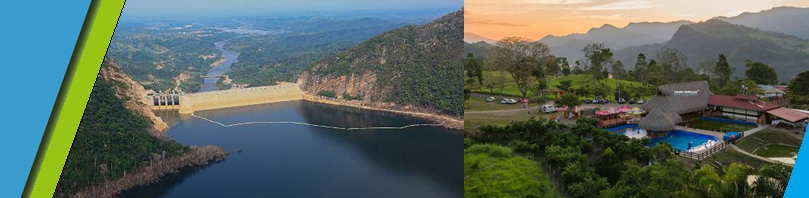 SALIDA: TODOS LOS DOMINGOSEL PLAN INCLUYETransporte (AAA) permanenteGuía turístico durante todo el recorridoSeguro de viaje.DesayunoAlmuerzoDisfrute instalaciones de la Finca La Lajita (incluye Piscina y Caminata Ecológica)Recorrido en el Barco Splendor en el embalse de Topocoro (Duración 2 1/2 horas)OPCIONALES FINCA LA LAJITA:Paseo a Caballo $20.000Cuatrimotos $30.000. 
NO INCLUYE: Gastos no especificados en el programa.              **Tarifas sujetas a disponibilidad y cambios sin previo aviso**INVERSIÓN POR PERSONAINVERSIÓN POR PERSONAINVERSIÓN POR PERSONAINVERSIÓN POR PERSONAINVERSIÓN POR PERSONAINVERSIÓN POR PERSONAADULTO       NIÑO4-9 AÑOS       NIÑO4-9 AÑOS       INFANTEINFANTEINFANTE$ 150.000$ 150.000$ 140.000$ 140.000$ 30.000(Seguro de Viaje)